Shuttle  Bus  TimetableThese are the estimated times your young person will be picked up from the main pick up locations by Youth Services staff. At times we will change the pickup times and will contact you if this occurs.PLEASE NOTE: 	If you are unable to be get to the above locations, please nominate one of the below                            	community centres:Penrose Promenade Community Centre
83 Penrose Promenade, Tarneit VIC 3030Yerambooee Community Centre
55 Maple Cres
Hoppers Crossing VIC 3029Jamieson Way Community Centre
59 Jamieson Way
Point Cook VIC 3030Featherbrook Community Centre
33 – 35 Windorah Drive, Point CookGrange Community Centre
260-280 Hogan’s Rd
Hoppers Crossing VIC 3029
Quantin Binnah Community Centre
61 Thames Blvd
Werribee VIC 3030Iramoo Community Centre
84 Honour Avenue
Wyndham Vale VIC 3024
Werribee Community & Education Centre
3 Princes Hwy
Werribee VIC 30Please call the Youth Resource Centre for more information Ph: 03 8734 1355Shuttle Bus Booking Form & Timetable 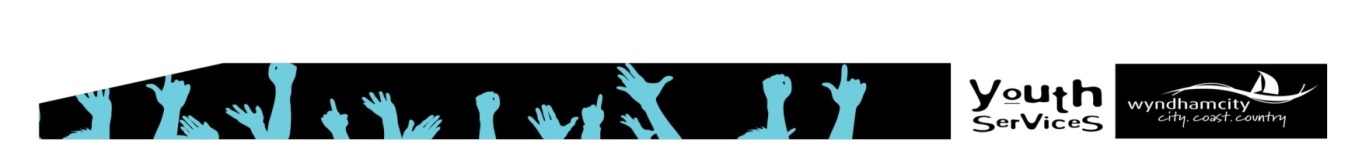 PLEASE NOTE: SHUTTLE  BOOKINGS  CLOSE  5.30PM  SHARP! THE  FRIDAY  BEFORE  HOLIDAY  ACTION  START  DATE.Pick up and drop off times are indicative only and will vary according to the start and finish times of the Holiday Program and the number of shuttle bus enrolments. Shuttle bus users will be notified of any changes. Should these times change; you will be contacted by the program leaders to be advised of the new time. Note:Shuttle Bus Booking Form & Timetable PLEASE NOTE: SHUTTLE  BOOKINGS  CLOSE  5.30PM  SHARP! THE  FRIDAY  BEFORE  HOLIDAY  ACTION  START  DATE.Pick up and drop off times are indicative only and will vary according to the start and finish times of the Holiday Program and the number of shuttle bus enrolments. Shuttle bus users will be notified of any changes. Should these times change; you will be contacted by the program leaders to be advised of the new time. Note:Shuttle Bus Booking Form & Timetable PLEASE NOTE: SHUTTLE  BOOKINGS  CLOSE  5.30PM  SHARP! THE  FRIDAY  BEFORE  HOLIDAY  ACTION  START  DATE.Pick up and drop off times are indicative only and will vary according to the start and finish times of the Holiday Program and the number of shuttle bus enrolments. Shuttle bus users will be notified of any changes. Should these times change; you will be contacted by the program leaders to be advised of the new time. Note:Shuttle Bus Booking Form & Timetable PLEASE NOTE: SHUTTLE  BOOKINGS  CLOSE  5.30PM  SHARP! THE  FRIDAY  BEFORE  HOLIDAY  ACTION  START  DATE.Pick up and drop off times are indicative only and will vary according to the start and finish times of the Holiday Program and the number of shuttle bus enrolments. Shuttle bus users will be notified of any changes. Should these times change; you will be contacted by the program leaders to be advised of the new time. Note:Shuttle Bus Booking Form & Timetable PLEASE NOTE: SHUTTLE  BOOKINGS  CLOSE  5.30PM  SHARP! THE  FRIDAY  BEFORE  HOLIDAY  ACTION  START  DATE.Pick up and drop off times are indicative only and will vary according to the start and finish times of the Holiday Program and the number of shuttle bus enrolments. Shuttle bus users will be notified of any changes. Should these times change; you will be contacted by the program leaders to be advised of the new time. Note:Shuttle Bus Booking Form & Timetable PLEASE NOTE: SHUTTLE  BOOKINGS  CLOSE  5.30PM  SHARP! THE  FRIDAY  BEFORE  HOLIDAY  ACTION  START  DATE.Pick up and drop off times are indicative only and will vary according to the start and finish times of the Holiday Program and the number of shuttle bus enrolments. Shuttle bus users will be notified of any changes. Should these times change; you will be contacted by the program leaders to be advised of the new time. Note:Shuttle Bus Booking Form & Timetable PLEASE NOTE: SHUTTLE  BOOKINGS  CLOSE  5.30PM  SHARP! THE  FRIDAY  BEFORE  HOLIDAY  ACTION  START  DATE.Pick up and drop off times are indicative only and will vary according to the start and finish times of the Holiday Program and the number of shuttle bus enrolments. Shuttle bus users will be notified of any changes. Should these times change; you will be contacted by the program leaders to be advised of the new time. Note:Shuttle Bus Booking Form & Timetable PLEASE NOTE: SHUTTLE  BOOKINGS  CLOSE  5.30PM  SHARP! THE  FRIDAY  BEFORE  HOLIDAY  ACTION  START  DATE.Pick up and drop off times are indicative only and will vary according to the start and finish times of the Holiday Program and the number of shuttle bus enrolments. Shuttle bus users will be notified of any changes. Should these times change; you will be contacted by the program leaders to be advised of the new time. Note:Young Persons DetailsYoung Persons DetailsYoung Persons DetailsYoung Persons DetailsYoung Persons DetailsYoung Persons DetailsYoung Persons DetailsYoung Persons DetailsFirst nameFirst nameFirst nameLast Name Last Name Last Name Last Name Last Name Contact NumberContact NumberContact NumberContact NumberContact NumberContact NumberContact NumberContact NumberPLEASE STATE Pick up location PLEASE SEE OTHER SIDE FOR NEW LOCATIONS & TIMES PLEASE STATE Pick up location PLEASE SEE OTHER SIDE FOR NEW LOCATIONS & TIMES PLEASE STATE Pick up location PLEASE SEE OTHER SIDE FOR NEW LOCATIONS & TIMES PLEASE STATE Pick up location PLEASE SEE OTHER SIDE FOR NEW LOCATIONS & TIMES PLEASE STATE Pick up location PLEASE SEE OTHER SIDE FOR NEW LOCATIONS & TIMES PLEASE STATE Pick up location PLEASE SEE OTHER SIDE FOR NEW LOCATIONS & TIMES PLEASE STATE Pick up location PLEASE SEE OTHER SIDE FOR NEW LOCATIONS & TIMES PLEASE STATE Pick up location PLEASE SEE OTHER SIDE FOR NEW LOCATIONS & TIMES TimeTimeTimeProgram Details Program Details Program Details Program Details Program Details Program Details Program Details Program Details DateActivity Pick Up $2.50(tick box)Pick Up $2.50(tick box)Drop Off $2.50(tick box)Drop Off $2.50(tick box)CostTotalWeek 1Monday 14th Jan 2019Stand Up PaddleTuesday 15h Jan 2019Cooking @ YRCWednesday 16th Jan 2019FunfieldsThursday 17th Jan 2019Movies & ShoppingFriday 18th Jan 2019Werribee Outdoor Pool (Start/finish @ YRC ONLY)Week 2Monday 21st Jan 2019Aqua Fun ParkTuesday 22nd Jan 2019Nerf Wars @ YRCWednesday 23rd Jan 2019CanoeingThursday 24th Jan 2019Adventure ParkFriday 25th Jan 2019Chillout (Games and movies) @ YRCTotal $Wyndham Youth Services staff will endeavour to ensure that the young person is safe and that all measures are taken to ensure that they abide by the traffic laws requiring that they remain seated for the duration of their trip and that they wear the seatbelts that are available to them. A Youth Services staff member will be in contact with you should the young person not adhere to the safety requirements and will not be able to access the service for the remainder of the current Holiday Action program. Please sign to show that you understand and acknowledge the process.  I _______________________________ (name) the parent/grandparent/guardian/worker of _______________________________ (young person’s name) take responsibility for my young  person should they not adhere to the safety   ___________________________________ (signature)   __________________ (date).Wyndham Youth Services staff will endeavour to ensure that the young person is safe and that all measures are taken to ensure that they abide by the traffic laws requiring that they remain seated for the duration of their trip and that they wear the seatbelts that are available to them. A Youth Services staff member will be in contact with you should the young person not adhere to the safety requirements and will not be able to access the service for the remainder of the current Holiday Action program. Please sign to show that you understand and acknowledge the process.  I _______________________________ (name) the parent/grandparent/guardian/worker of _______________________________ (young person’s name) take responsibility for my young  person should they not adhere to the safety   ___________________________________ (signature)   __________________ (date).Wyndham Youth Services staff will endeavour to ensure that the young person is safe and that all measures are taken to ensure that they abide by the traffic laws requiring that they remain seated for the duration of their trip and that they wear the seatbelts that are available to them. A Youth Services staff member will be in contact with you should the young person not adhere to the safety requirements and will not be able to access the service for the remainder of the current Holiday Action program. Please sign to show that you understand and acknowledge the process.  I _______________________________ (name) the parent/grandparent/guardian/worker of _______________________________ (young person’s name) take responsibility for my young  person should they not adhere to the safety   ___________________________________ (signature)   __________________ (date).Wyndham Youth Services staff will endeavour to ensure that the young person is safe and that all measures are taken to ensure that they abide by the traffic laws requiring that they remain seated for the duration of their trip and that they wear the seatbelts that are available to them. A Youth Services staff member will be in contact with you should the young person not adhere to the safety requirements and will not be able to access the service for the remainder of the current Holiday Action program. Please sign to show that you understand and acknowledge the process.  I _______________________________ (name) the parent/grandparent/guardian/worker of _______________________________ (young person’s name) take responsibility for my young  person should they not adhere to the safety   ___________________________________ (signature)   __________________ (date).Wyndham Youth Services staff will endeavour to ensure that the young person is safe and that all measures are taken to ensure that they abide by the traffic laws requiring that they remain seated for the duration of their trip and that they wear the seatbelts that are available to them. A Youth Services staff member will be in contact with you should the young person not adhere to the safety requirements and will not be able to access the service for the remainder of the current Holiday Action program. Please sign to show that you understand and acknowledge the process.  I _______________________________ (name) the parent/grandparent/guardian/worker of _______________________________ (young person’s name) take responsibility for my young  person should they not adhere to the safety   ___________________________________ (signature)   __________________ (date).Wyndham Youth Services staff will endeavour to ensure that the young person is safe and that all measures are taken to ensure that they abide by the traffic laws requiring that they remain seated for the duration of their trip and that they wear the seatbelts that are available to them. A Youth Services staff member will be in contact with you should the young person not adhere to the safety requirements and will not be able to access the service for the remainder of the current Holiday Action program. Please sign to show that you understand and acknowledge the process.  I _______________________________ (name) the parent/grandparent/guardian/worker of _______________________________ (young person’s name) take responsibility for my young  person should they not adhere to the safety   ___________________________________ (signature)   __________________ (date).Wyndham Youth Services staff will endeavour to ensure that the young person is safe and that all measures are taken to ensure that they abide by the traffic laws requiring that they remain seated for the duration of their trip and that they wear the seatbelts that are available to them. A Youth Services staff member will be in contact with you should the young person not adhere to the safety requirements and will not be able to access the service for the remainder of the current Holiday Action program. Please sign to show that you understand and acknowledge the process.  I _______________________________ (name) the parent/grandparent/guardian/worker of _______________________________ (young person’s name) take responsibility for my young  person should they not adhere to the safety   ___________________________________ (signature)   __________________ (date).Wyndham Youth Services staff will endeavour to ensure that the young person is safe and that all measures are taken to ensure that they abide by the traffic laws requiring that they remain seated for the duration of their trip and that they wear the seatbelts that are available to them. A Youth Services staff member will be in contact with you should the young person not adhere to the safety requirements and will not be able to access the service for the remainder of the current Holiday Action program. Please sign to show that you understand and acknowledge the process.  I _______________________________ (name) the parent/grandparent/guardian/worker of _______________________________ (young person’s name) take responsibility for my young  person should they not adhere to the safety   ___________________________________ (signature)   __________________ (date).Shuttle StopCommunity CentrePick up time1Tarneit Community Learning Centre
150 Sunset Views Blvd
Tarneit VIC 3029TO BE ADVISED2Point Cook Community Learning Centre
1-21 Cheetham Street
Point Cook VIC 3030TO BE ADVISED3Manor Lakes Community Learning Centre
Cnr Manor Lakes Blvd & Howqua Way
Wyndham Vale VIC 3024TO BE ADVISED